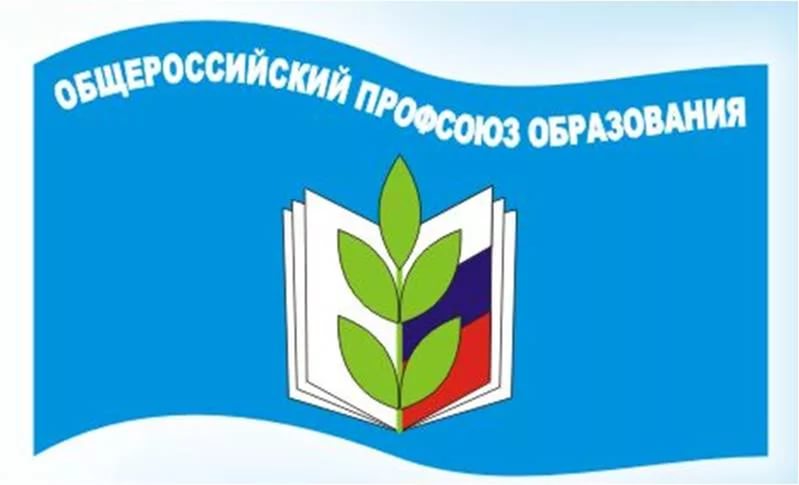 Список членов ПрофкомаПредседатель профсоюзной организации:  Москалёва Н.М Профсоюзный комитет:  Москалёва Н.М. Лукашина О.А.. Лёвкина Н.М.. Члены профсоюза: Газукина Е.Н.                                    Каримова Э.Р.                                     Сазонова Л.В.                                     Панкрашкина Ю.А.